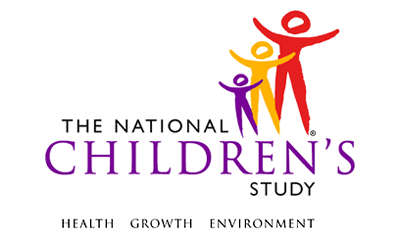 Non-Interview Respondent SAQ*This instrument is OMB-approved for multi-mode administration but this version of the instrument is designed for administration in this/these mode(s) only.This page intentionally left blank.Non-Interview Respondent SAQTABLE OF CONTENTSGENERAL PROGRAMMER INSTRUCTIONS:	1NON-INTERVIEW RESPONDENT SAQ	3FOR OFFICE USE ONLY:	12This page intentionally left blank.Non-Interview Respondent SAQGENERAL PROGRAMMER INSTRUCTIONS:WHEN PROGRAMMING INSTRUMENTS, VALIDATE FIELD LENGTHS AND TYPES AGAINST THE MDES TO ENSURE DATA COLLECTION RESPONSES DO NOT EXCEED THOSE OF THE MDES.  SOME GENERAL ITEM LIMITS USED ARE AS FOLLOWS: Instrument Guidelines for Participant and Respondent IDs:PRENATALLY, THE P_ID IN THE MDES HEADER IS THAT OF THE PARTICIPANT (E.G. THE NON-PREGNANT WOMAN, PREGNANT WOMAN, OR THE FATHER).	POSTNATALLY, A RESPONDENT ID WILL BE USED IN ADDITION TO THE PARTICIPANT ID BECAUSE SOMEBODY OTHER THAN THE PARTICIPANT MAY BE COMPLETING THE INTERVIEW. FOR EXAMPLE, THE PARTICIPANT MAY BE THE CHILD AND THE RESPONDENT MAY BE THE MOTHER, FATHER, OR ANOTHER CAREGIVER.  THEREFORE, MDES VERSION 2.2 AND ALL FUTURE VERSIONS CONTAIN A R_P_ID (RESPONDENT PARTICIPANT ID) HEADER FIELD FOR EACH POST-BIRTH INSTRUMENT.  THIS WILL ALLOW ROCs TO INDICATE WHETHER THE RESPONDENT IS SOMEBODY OTHER THAN THE PARTICIPANT ABOUT WHOM THE QUESTIONS ARE BEING ASKED. A REMINDER:  ALL RESPONDENTS MUST BE CONSENTED AND HAVE RECORDS IN THE PERSON, PARTICIPANT, PARTICIPANT_CONSENT AND LINK_PERSON_PARTICIPANT TABLES, WHICH CAN BE PRELOADED INTO EACH INSTRUMENT.  ADDITIONALLY, IN POST-BIRTH QUESTIONNAIRES WHERE THERE IS THE ABILITY TO LOOP THROUGH A SET OF QUESTIONS FOR MULTIPLE CHILDREN, IT IS IMPORTANT TO CAPTURE AND STORE THE CORRECT CHILD P_ID ALONG WITH THE LOOP INFORMATION.  IN THE MDES VARIABLE LABEL/DEFINITION COLUMN, THIS IS INDICATED AS FOLLOWS:  EXTERNAL IDENTIFIER: PARTICIPANT ID FOR CHILD DETAIL.NON-INTERVIEW RESPONDENT SAQNIR01000. We are sorry to hear that you have decided not to join or to stop participating in the National Children’s Study.  We would like you to answer a few questions about your decision.  Your answers are very important to us. There are no right or wrong answers. You can skip over any question or leave the questionnaire at any time. We will use this information to improve the quality of the National Children’s Study for future participants.NIR02000/(NIR_REFUSAL_REASON). What is the main reason you do not want to join or to continue participating in the National Children’s Study?  If there is more than one reason, select the main reason.NIR03000/(NIR_REFUSAL_REASON_OTH). Specify: ______________________________NIR04000/(NIR_LOW_BURDEN). We understand that joining or continuing to participate in the National Children’s Study requires you to give up valuable personal time.  Would you change your mind if there was an option to participate that required less of your time?NIR05000. Read each of the statements below.  Please indicate whether you strongly agree, somewhat agree, somewhat disagree, or strongly disagree with each statement. If the statement does not apply to your situation, select “Not applicable”.NIR06000/(NIR_BUSY_SCHEDULE). My work/personal schedule is very busy and I do not have time to participate in the National Children’s Study.NIR07000/(NIR_NO_SUPPORT). My partner, husband, and/or family supports my participation in the National Children's Study.NIR08000/(NIR_STAFF_ANSWERED). The Study staff answered my questions about the National Children's Study to my satisfaction.NIR09000/(NIR_NEGATIVE_PRESS). I heard or read something negative or uncomplimentary about the National Children's Study.NIR10000/(NIR_STAFF_INHOME). I was comfortable with Study staff coming to my home for Study appointments.NIR11000/(NIR_PROVIDE_SAMPLES). I was comfortable with the idea of providing biological samples, such as blood and urine.NIR12000/(NIR_CONFIDENTIALITY). I worried the information about me and my family might not be kept confidential.NIR13000/(NIR_COMPENSATION1). If the Study had offered more cash as compensation for my time and effort, I might have joined or stayed in the Study.NIR14000/(NIR_COMPENSATION3). If I had felt that I was learning more about children's health, I might have joined or stayed in the Study.NIR15000/(NIR_COMPENSATION2). If I had felt that I was learning more about my own child's health, I might have joined or stayed in the Study.NIR16000/(NIR_COMPENSATION4). If I had felt more a part of the National Children's Study community, I might have joined or stayed in the Study.NIR17000/(NIR_TIME_COMMITMENT). Committing to participate in a study lasting 21 years seemed overwhelming to me.NIR18000/(NIR_FRIENDLY_STAFF). The National Children's Study staff were friendly.NIR19000/(NIR_STUDY_UNCLEAR). I was unclear about what I would be asked to do if I participated in the Study.NIR20000/(NIR_CHILD_PARTICIPATION). I was uncomfortable with having my child participate in the Study.NIR21000/(NIR_FEWER_QUESTIONS). If I was asked fewer questions, I might have joined or stayed in the Study.NIR22000/(NIR_INTERNET_SURVEY). If I was able to complete a written or Internet-based survey, I might have joined or stayed in the Study.NIR23000/(NIR_ENOUGH_INFO). Do you feel that you were provided enough information about the National Children's Study before you were asked to join?NIR24000/(NIR_ENOUGH_INFO_OTH). What type or types of information do you feel would have been helpful to you before you were asked to join the Study?_____________________________________________________________________________________________________________NIR25000/(NIR_COMMUNICATION_FREQ). Thinking about the number of letters, phone calls, and other correspondence you received from us to review your information, remind you of upcoming appointments, and provide other Study updates, would you say we communicated with you:NIR26000/(NIR_IMPORTANCE). How important do you think the National Children's Study is?Would you say that the National Children's Study is...NIR27000/(NIR_INFLUENCE). Did any friends or family influence your decision not to join or to stop participating in the National Children's Study?NIR28000/(NIR_WHO_INFLUENCE). Who influenced your decision not to join or to stop participating in the National Children's Study? Select all that apply.NIR29000/(NIR_WHO_INFLUENCE_OTH). Specify: _______________________________NIR30000/(NIR_FRIENDS_FAMILY). Do you think that you would be more likely to join or continue to participate in the National Children's Study if it was suggested by a friend or family member?NIR31000/(NIR_FINAL). If you have any additional comments, feedback, or suggestions about the National Children’s Study, please enter them in this box._____________________________________________________________________________________________________________NIR32000. Thank you for taking the time to answer these questions.FOR OFFICE USE ONLY:FOU01000/(P_ID). PARTICIPANT ID: ________________________FOU02000/(R_P_ID). RESPONDENT ID: ___________________________Event Category:Trigger-BasedEvent:Non-Interview RespondentAdministration:Pregnancy Screener Sibling Birth Cohort, Pre-Pregnancy Screener, PV1, PV2, Birth, 3M, 6M, 9M, 12M, 18M, 24M, 30M, 36M, 42M, 48M, 54M, 60MInstrument Target:Pre-Pregnant Woman (Pre-Pregnancy Screener, Pregnancy Screener Sibling Cohort); Pregnant Woman (PV1, PV2); Father/Father Figure (PV1, PV2, 9M, 18M); Biological Mother (Birth); Biological Father (42M); Primary Caregiver (3M, 6M, 9M, 12M, 18M, 24M, 30M, 36M, 42M, 48M, 54M, 60M)Instrument Respondent:Pre-Pregnant Woman (Pre-Pregnancy Screener, Pregnancy Screener Sibling Cohort); Pregnant Woman (PV1, PV2); Father/Father Figure (PV1, PV2, 9M, 18M); Biological Mother (Birth); Biological Father (42M); Primary Caregiver (3M, 6M, 9M, 12M, 18M, 24M, 30M, 36M, 42M, 48M, 54M, 60M)Domain:QuestionnaireDocument Category:QuestionnaireMethod:Self-AdministeredMode (for this instrument*):In-Person, PAPIOMB Approved Modes:In-Person, PAPI;
Phone, PAPI;
Web-Based, CAIEstimated Administration Time:5 minutesMultiple Child/Sibling Consideration:Per EventSpecial Considerations:N/AVersion:1.0MDES Release:4.0DATA ELEMENT FIELDSMAXIMUM CHARACTERS PERMITTEDDATA TYPEPROGRAMMER INSTRUCTIONSADDRESS AND EMAIL FIELDS100CHARACTERUNIT AND PHONE FIELDS10CHARACTER_OTH AND COMMENT FIELDS255CHARACTERLimit text to 255 charactersFIRST NAME AND LAST NAME30CHARACTERLimit text to 30 charactersALL ID FIELDS36CHARACTERZIP CODE5CHARACTERZIP CODE LAST FOUR4CHARACTERCITY50CHARACTERDOB AND ALL OTHER DATE FIELDS (E.G., DT, DATE, ETC.)10NUMERICCHARACTERDISPLAY AS MM/DD/YYYYSTORE AS YYYY-MM-DDHARD EDITS:MM MUST EQUAL 01 TO 12DD  MUST EQUAL 01 TO 31YYYY MUST BE BETWEEN 1900 AND CURRENT YEAR.TIME VARIABLESTWO-DIGIT HOUR AND TWO-DIGIT MINUTE, AM/PM DESIGNATIONNUMERICHARD EDITS:HOURS MUST BE BETWEEN 00 AND 12; MINUTES MUST BE BETWEEN 00 AND 59NUMBER OF HOURS PER DAYTWO-DIGIT HOURNUMERICHARD EDITS:HOURS MUST BE BETWEEN 1 AND 24NUMBER OF DAYS PER WEEKONE-DIGITNUMERICHARD EDITS:DAYS PER WEEK MUST BE BETWEEN 1 AND 7LabelCodeGo ToToo busy/no time1NIR_LOW_BURDENConfidentiality/privacy issues2NIR05000Not interested (in topic or in general)3NIR05000Lack of incentives/benefit (nothing in it for me)4NIR05000Too intrusive5NIR05000Do not believe in studies6NIR05000Afraid to participate7NIR05000Legitimacy issues/think study is a scam8NIR05000Waste of time or money9NIR05000Concerns about providing specimens10NIR05000None of the government's business11NIR05000Not sure of purpose12NIR05000Family reasons13NIR05000Safety concerns14NIR05000Concerns about genetic information15NIR05000Moving16NIR05000Social/religious reasons17NIR05000Goals of study not congruent with original understanding18NIR05000Medical issues19NIR05000Lost interest in participating20NIR05000Spouse/partner not supportive of participation21NIR05000External pressure to withdraw22NIR05000Heard bad things about the study23NIR05000No reason24NIR05000Other-5SOURCENational Children’s Study Vanguard Phase (modified)SOURCENational Children’s Study Vanguard Phase (modified)LabelCodeGo ToYes1No2SOURCENational Children’s Study Vanguard Phase (modified)SOURCENational Children’s Study Vanguard PhaseLabelCodeGo ToStrongly agree1Somewhat agree2Somewhat disagree3Strongly disagree4Not applicable-7SOURCENational Children’s Study Vanguard Phase (modified)LabelCodeGo ToStrongly agree1Somewhat agree2Somewhat disagree3Strongly disagree4Not applicable-7SOURCENational Children’s Study Vanguard Phase (modified)LabelCodeGo ToStrongly agree1Somewhat agree2Somewhat disagree3Strongly disagree4Not applicable-7SOURCENational Children’s Study Vanguard Phase (modified)LabelCodeGo ToStrongly agree1Somewhat agree2Somewhat disagree3Strongly disagree4Not applicable-7SOURCENational Children’s Study Vanguard PhaseLabelCodeGo ToStrongly agree1Somewhat agree2Somewhat disagree3Strongly disagree4Not applicable-7SOURCENational Children’s Study Vanguard PhaseLabelCodeGo ToStrongly agree1Somewhat agree2Somewhat disagree3Strongly disagree4Not applicable-7SOURCENational Children’s Study Vanguard PhaseLabelCodeGo ToStrongly agree1Somewhat agree2Somewhat disagree3Strongly disagree4Not applicable-7SOURCENational Children’s Study Vanguard PhaseLabelCodeGo ToStrongly agree1Somewhat agree2Somewhat disagree3Strongly disagree4Not applicable-7SOURCENational Children’s Study Vanguard Phase (modified)LabelCodeGo ToStrongly agree1Somewhat agree2Somewhat disagree3Strongly disagree4Not applicable-7SOURCENational Children’s Study Vanguard PhaseLabelCodeGo ToStrongly agree1Somewhat agree2Somewhat disagree3Strongly disagree4Not applicable-7SOURCENational Children’s Study Vanguard PhaseLabelCodeGo ToStrongly agree1Somewhat agree2Somewhat disagree3Strongly disagree4Not applicable-7SOURCENational Children’s Study Vanguard Phase (modified)LabelCodeGo ToStrongly agree1Somewhat agree2Somewhat disagree3Strongly disagree4Not applicable-7SOURCENational Children’s Study Vanguard PhaseLabelCodeGo ToStrongly agree1Somewhat agree2Somewhat disagree3Strongly disagree4Not applicable-7SOURCENational Children’s Study Vanguard PhaseLabelCodeGo ToStrongly agree1Somewhat agree2Somewhat disagree3Strongly disagree4Not applicable-7SOURCENational Children’s Study Vanguard Phase (modified)LabelCodeGo ToStrongly agree1Somewhat agree2Somewhat disagree3Strongly agree4Not applicable-7SOURCENational Children’s Study Vanguard PhaseLabelCodeGo ToStrongly agree1Somewhat agree2Somewhat disagree3Strongly disagree4Not applicable-7SOURCENational Children’s Study Vanguard Phase (modified)LabelCodeGo ToStrongly agree1Somewhat agree2Somewhat disagree3Strongly disagree4Not applicable-7SOURCENational Children’s Study Vanguard Phase (modified)LabelCodeGo ToYes1NIR_COMMUNICATION_FREQNo2SOURCENational Children’s Study Vanguard Phase (modified)SOURCENational Children’s Study Vanguard Phase (modified)LabelCodeGo ToMuch too often1Too often2Just the right amount3Too little4Much too little5SOURCENational Children’s Study Vanguard PhaseLabelCodeGo ToVery important1Somewhat important2Neither important nor unimportant3Not very important4Not important at all5SOURCENational Children’s Study Vanguard PhaseLabelCodeGo ToYes1No2NIR_FRIENDS_FAMILYSOURCENational Children’s Study Vanguard Phase (modified)LabelCodeGo ToMother/Father1Brother/Sister2Aunt/Uncle3Grandparent4Neighbor5Friend6Other-5SOURCENational Children’s Study Vanguard Phase (modified)PARTICIPANT INSTRUCTIONSIf you selected "Other" and any other response(s), please go to NIR29000.If you did not select "Other," please go to ​NIR30000.PROGRAMMER INSTRUCTIONSIF NIR_WHO_INFLUENCE = -5 OR ANY COMBINATION OF 1 THROUGH 6 AND -5, GO TO NIR_WHO_INFLUENCE_OTH.OTHEWISE, GO TO NIR_FRIENDS_FAMILY.SOURCENational Children’s Study Vanguard PhaseLabelCodeGo ToYes1No2SOURCENational Children’s Study Vanguard PhaseSOURCENational Children’s Study Vanguard Phase (modified)